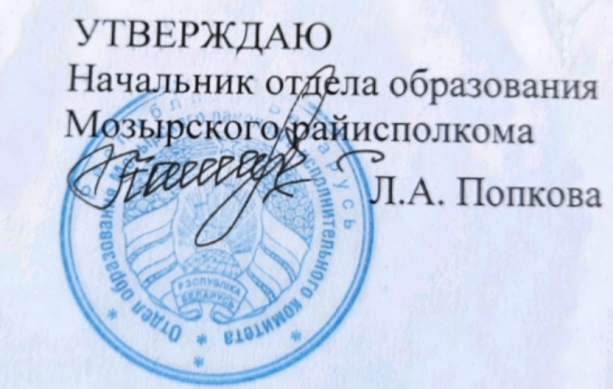 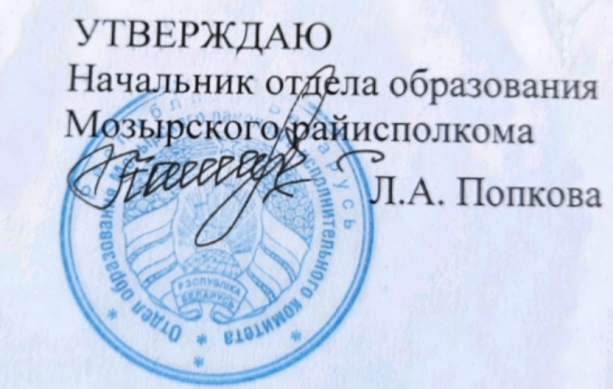 Заданні першага этапу рэспубліканскай алімпіяды па беларускай мове і літаратуры2023/2024 навучальны годХI класКомплексная работаЗаданне 1. Устаўце прапушчаныя літары ў словах і словазлучэнняхДэз..нфекцыя, рас..аднік, суб..нспектар, рас..ада, за..кацца, па..менны, ра..чыніць дзверы, ра..чыніць цеста, ра..чапіць дровы, ра..чапіць вагоны.Заданне 2. Размяркуйце прыслоўі ў залежнасці ад месца націску: дачыста, даясна, задарма, зараней, зрання, крыху, нікуды, увушшу.Заданне 3. Вызначыце, якое агульнае слова-кампанент (у розных граматычных формах) прапушчана ў наступных фразеалагізмах:1) чырвонай …;2) з міру па …;3) да апошняй …;4) як … за іголкай;5) шыта белымі …;6) на жывую …Упішыце фразеалагізмы ў табліцу ў адпаведнасці з прыведзенымі значэннямі.Укажыце фразеалагізм, які не трапіў у табліцу, і сфармулюйце яго значэнне.Заданне 4. а) Да наступных рускамоўных словазлучэнняў падбярыце і запішыце аднаслоўныя беларускія адпаведнікі. б) Як называюцца словы, якія не маюць аднаслоўных лексічных эквівалентаў у іншай мове Адказ запішыце.	Адказ:__________________________________________________________________________________________________________________________________________________________________________________________Заданне 5. Па прыведзеных артыкулах вызначце тып слоўнікаў, з якіх яны ўзяты. Адказ запішыце ў табліцу (напрыклад: слоўнік антонімаў, арфаграфічны слоўнік і г.д.)	Заданне 6. Запоўніце табліцу, склаўшы і запісаўшы два сказы, у якіх ПРЫЧЫМ/ПРЫ ЧЫМ выконваюць розную сінтаксічную ролю.Заданне 7. Спалучыце паронімы заспакаяльны – заспакоены – заспакойлівы з адпаведнымі ім словамі.Заданне 8. Вызначце па апісанні літаратуразнаўчы тэрмін.1. Лірычны верш, прасякнуты сумным настроем – __________________________.2. Разнавіднасць метафары, якая заключаецца ў наданні чалавечых уласцівасцей рэчам, прадметам, з’явам прыроды – ______________________________________.3. Спалучэнне супрацьлеглых разуменняў, якія лагічна выключаюць адно другое, але ўжытыя разам даюць новае паэтычнае ўяўленне – _______________________.4. Перанясенне ўласцівасцей адной з’явы на другую, чым-небудзь падобную на яе – ______________________________________________________________.5. Незвычайны парадак слоў у сказе, які дапамагае зразумець ідэю твора і стварае своеасаблівы настрой – _________________________________________________.Заданне 9. Знайдзіце лішні элемент у кожным радзе. Выпішыце яго і патлумачце, чаму ён лішні.Словы з націскам у кораніСловы з націскным суфіксамФразеалагізмЗначэнне‘патроху’‘нетрывала, нядбайна’‘выразна, ярка’‘неадлучна’‘начыста’ФразеалагізмЗначэнневымощенная камнем дорогазаливной луглуна на исходеветряная мельницачлен семьикнижный магазинначало косьбызавершение уборки картофелягнездо аистаСлоўнікавы артыкулТып слоўнікаНАТУРАЛЬНЫ - ШТУЧНЫЯкі ўласцівы прыродзе,                                               Які зроблены накшталтствораны прыродай.                                                    сапраўднага, прыроднага.Натуральны, -ая, -ае (штучны, -ая, -ае)вадаём, валакно, крышталь, прадукт, ураджайнасць, шкло.Акрамя натуральных, у рэспубліцы налічваецца  657 штучных вадаёмаў, агульнае люстэрка якіх 28 410 гектараў («Звязда»).СКАРГА ж, 1. (выражение неудовольствия) сетование; 2. (официальное заявление) жалоба; кніга -гaў і прапаноў книга жалоб и предложений.ЛАДДЗЯЛаддзя1 ж. устар. Вялікая лодка. Парусная ладдзя; вёславая ладдзя.Ладдзя2 ж. спарт. Фігура ў шахматах, тура. Ладдзя ходзіць па прамой уздоўж і ўпоперак шахматнай дошкі: ход ладдзі.ЛЁД (лядок). Белы, блакітны, бліскучы, гладкі, гулкі, звонкі, крыштальны, летні, малады, моцны, наздраваты, неакрэплы, празрысты, свежы, серабрысты, сіні, цёмна-зялёны, тонкі, тоўсты, храбусткі, хрусткі, аглухлы, зацяты, здрадлівы, кволы, крохкі, домкі, мокры, слабы, цёмны, цяжкі, цяжэрны, шурпаты.Круціць баранку. Агульны для ўсходнеславянскіх моў. Працаваць шафёрам. Трэці дзясятак круціць баранку Васіль, а не захварэў на распаўсюджаную шафёрскую хваробу – ліхацтва (М.Гіль. Дзень пачаўся).Паходзіць з маўлення шафёраў, дзе баранкай называюць рулявое кола ў аўтамабілі.СказЧасцінамоўная прыналежнасцьПРЫЧЫМ /ПРЫ ЧЫМСінтаксічная роляПРЫЧЫМ /ПРЫ ЧЫМ1)2)Словы: вестка, дзіця, кроплі, лекі, пакупнік, пасажыр, песня, словы, сродкі, угаворы.Словы: вестка, дзіця, кроплі, лекі, пакупнік, пасажыр, песня, словы, сродкі, угаворы.заспакаяльнызаспакоенызаспакойлівыЛішні элементПрычына1. “Тутэйшыя”, “Полымя”, “Маладняк”, “Узвышша”2. Апейка, Глушак, Чарнавус, Чарнушка3. Янка Купала, Мікалаевец, К.Альбуцкі, Якуб Колас4. “Заспаная раніца мжыстая”, “Бацьку”, “Ах, якая над Гайнай купальская ноч!”, “Неруш”.